Appendix 1:Physician Derived AEU ValuesAppendix 2: Sample Adult and Pediatric Physician SurveysProject Objectives:The objective of this study is to assign value to adverse events (AE's) independent of any particular disease or medication. The results of this study will be used to create a common unit that can be used to compare the significance of treatment associated adverse events. Adverse events and terminology are adapted from the Common Terminology Criteria for Adverse Events (CTCAE) version 4.This project is sponsored by the 2016 American Academy of Neurology, American Brain Foundation, and Myasthenia Gravis Foundation of America Clinician Scientist Development Award.Project Instructions:You are evaluating a small subset of the adverse events being studied in this project. You will not see all the possible AE’s within a particular category (e.g. you may evaluate only 1 of 5 possible AE’s in the category of hypertension). Other subjects are evaluating the other AE’s within these categories. Consider the scores you assign as you rate the AE’s across different categories. Please consider these adverse events independent of any particular disease or medication.Below are a series of adverse events that may be the result of any medical treatment. Please assign a score from 0 (no significance) to 10 (most significant) to each adverse event below. Using your medical expertise, please consider the duration and long-term sequelae of each AE as you assign values.This survey should take about 10 minutes to complete.Thank you for participating.Powered by REDCapProject Objectives:The objective of this study is to assign value to adverse events (AE's) independent of any particular disease or medication. The results of this study will be used to create a common unit that can be used to compare the significance of treatment associated adverse events. Adverse events and terminology are adapted from the Common Terminology Criteria for Adverse Events (CTCAE) version 4.This project is sponsored by the 2016 American Academy of Neurology, American Brain Foundation, and Myasthenia Gravis Foundation of America Clinician Scientist Development Award.Project Instructions:You are evaluating a small subset of the adverse events being studied in this project. You will not see all the possible AE’s within a particular category (e.g. you may evaluate only 1 of 5 possible AE’s in the category of hypertension). Other subjects are evaluating the other AE’s within these categories. Consider the scores you assign as you rate the AE’s across different categories. Please consider these adverse events independent of any particular disease or medication.Below are a series of adverse events that may be the result of any medical treatment. Please assign a score from 0 (no significance) to 10 (most significant) to each adverse event below. Using your medical expertise, please consider the duration and long-term sequelae of each AE as you assign values.This survey should take about 10 minutes to complete.Thank you for participating.Appendix 3: All Items Included in the Potential Patient Discrete Choice Diabetes:Diabetes mellitus refers to a group of diseases that affect how your body uses blood sugar (glucose). Too much glucose can lead to serious health problems.  Depending on what type of diabetes you have, blood sugar monitoring, injectable insulin and oral medications may play a role in your treatmentComplication:  (AEU 6)You have developed Type 2 Diabetes as the result of a medical treatment. Discontinuing the medication may not be enough to reverse this condition. The severity of diabetes requires treatment with multiple oral or injected medications. Long-term diabetes at this level increases the risk of: cardiovascular disease (heart attack/stroke), nerve damage (numbness), kidney damage, eye damage, and other complications. Treatment may reduce the risk of these complications.Osteoporosis:Osteoporosis causes bones to become weak and brittle. Bone fractures, particularly in the spine or hip, are the most serious complication of osteoporosis. Treatment may include exercise, vitamin supplements, oral medications, and in severe cases injectable treatments.Complication: (AEU 4)You have developed Osteopenia as a result of a medical treatment. Osteopenia is bone loss that is NOT severe enough to meet the diagnosis of osteoporosis. Patients with osteopenia are at risk to develop osteoporosis in the future. This may be a reversible condition with discontinuing medication. At this level, no medical therapies are recommended and no complications of osteoporosis will develop.Weight Gain:Weight gain can result in moving from a status of normal weight to overweight or obese. Obesity isn't just a cosmetic concern. Developing obesity increases your risk of diseases and health problems, such as heart disease, diabetes and high blood pressure. Discontinuation of medicine may not be enough to lose gained weight.Complication: (AEU 6)You have developed more than a 20% increase (More than 36 pounds for a 180 pound person) in your weight as a result of medical treatment. This amount of weight gain is enough to move from a status of normal weight to overweight, or from overweight to obese. Long-term increased weight increases your risk of diseases and health problems, such as heart disease, diabetes and high blood pressure. This degree of weight gain may not improve with stopping the medication alone.Cognitive Impairment:Cognitive impairment can involve problems with memory, language, thinking and judgment that are greater than normal age-related changes. Drug induced cognitive dysfunction is likely reversible if the offending medication is stopped.Complication: (AEU 4)You have developed mild cognitive impairment as a result of medical treatment. The symptoms are mild and do not interfere with work, school, or life performance. This condition is likely reversible if the medication is stopped.Seizure:A generalized seizure features a loss of consciousness and violent muscle contractions. Seizures are  caused by abnormal electrical activity throughout the brain. Short-lived seizures do not result in injury to the brain. Prolonged seizures that last for 30 or more minutes may result in some changes to the brain. Patients who develop repeated seizures often require medical treatment to prevent additional events. Patients who experience a drug induced seizure are unlikely to experience another one if the medication is stopped.Complication: (AEU 6)You experience a short, generalized seizure with loss of consciousness as a result of medical treatment. This short seizure does not result in injury to the brain and does not require admission to a hospital. It is unlikely to occur again if the offending medication is stopped. Your doctor may recommend avoiding activities such as driving or swimming/bathing alone, for a few months following the event in case you experienced a second loss of consciousness.  Your doctor is unlikely to recommend treatment with an anti-seizure medication.  Heart Attack:A heart attack occurs when the flow of blood to the heart is blocked. The interrupted blood flow can damage or destroy part of the heart muscle. These conditions require emergency medical care. In severe cases patients require ICU (Intensive Care Unit) level care. Patients typically require a combination of medical and surgical treatments. These conditions increase risk for abnormal heart rhythms, heart failure, and in severe cases death.Complication: (AEU 9)You develop a heart attack as the result of medical treatment. This heart attack requires medical and surgical interventions. It also requires care in an Intensive Care Unit (ICU) because of ongoing heart dysfunction and the risk for developing an abnormal heart rhythm that could result in death. Long-term heart dysfunction is likely after the acute hospitalization.Deep Vein Thrombosis (DVT):Deep vein thrombosis (DVT) occurs when a blood clot forms in one or more of the deep veins in your body, usually in your legs. Deep vein thrombosis can cause leg pain or swelling, but also can occur with no symptoms. Deep vein thrombosis can be very serious because blood clots in your veins can break loose and lodge in your lungs, blocking blood flow (pulmonary embolism). Treatment of DVT includes anticoagulant medications (blood thinners) and in severe circumstances, placement of a filter in your blood vessels or treatment with a clot busting medication. Blood thinner treatment increases the risk for bleeding.Complication: (AEU 7)You have developed a DVT in your leg as a result of medical treatment. No complications have occurred with this DVT, such as pulmonary embolism. You require treatment with a blood thinner for at least a few months. You may have been admitted to the hospital for a short time due to this issue.Headache
Headaches may include syndromes that cause discomfort on the head including throbbing pain, stabbing pain, and numbness. Severe headaches may result in impaired physical and cognitive function. Severe headaches can impair daily function and may require treatment with medications. Drug induced headaches are likely to improve with stopping an offending medication.Complication: (AEU 5)You have developed a severe headache that limits routine daily activities and self-care as a result of medical therapy. This headache lasts less than 1 week, may require a short course of pain medication (such as ibuprofen), and improves with discontinuing the offending medication. No ongoing medical therapy is required.  Hallucinations
Hallucinations are the symptom of seeing or hearing things that don't exist. For the person experiencing this symptom, the hallucinations have the full force and impact of a normal experience. Hallucinations can be in any of the senses, but hearing voices is the most common hallucination. This symptom can impact the ability to function in day to day life. In severe cases, patients who develop this symptom may require treatment with anti-psychotic medications and psychotherapy. Medication induced hallucinations are likely to improve with stopping the offending medication. Complication: (AEU 6)You have developed severe hallucinations as a result of medical therapy. The symptoms are severe enough to affect daily life activities and to require treatment with anti-psychotic medications. The symptoms are not severe enough to require admission to the hospital. Symptoms are likely to improve if offending medication is stopped.Treatment Related Malignancy (Cancer)Cancer refers to any one of a large number of diseases characterized by the development of abnormal cells that divide uncontrollably and have the ability to infiltrate and destroy normal body tissue. Cancer often has the ability to spread throughout your body. Cancer is the second-leading cause of death in the United States. Treatment of cancer may include surgery, chemotherapy, radiation therapy, hormone therapy, and immune system therapy. Cancer that develops as an adverse complication of a medical treatment will not improve with removal of the offending medication.Complication: AEU 9You develop cancer as a complication of medical therapy. The cancer is metastatic and is likely to shorten your life expectancy. Treatment with some combination of surgery, chemotherapy, radiation therapy, immune system therapy, and hormone therapy is likely indicated depending on the type of cancer. Stopping the offending medication will not result in cure of the cancer.Myalgia (Muscle Pain):Myalgias are deep muscle aches. When severe, pain may impair daily function. Treatment with pain medications may relieve the symptom. Myalgia caused as an adverse effect of medical treatment will likely improve when the offending medication is stopped.Complication: AEU 6You develop severe myalgia (muscle pain) as a result of medical therapy. This severe pain limits routine daily activities and self-care. You may require pain medication to help relieve the symptoms. The pain is likely to improve with stopping the offending medication.Itchy Skin (Pruritis)Itchy skin is an uncomfortable, irritating sensation that makes you want to scratch. Repeated scratching can cause raised, thickened areas of skin that may bleed or become infected. Itchy skin may require treatment with topical creams or oral medications. The itchy skin will likely improve when the offending medication is stopped.Complication: AEU 6You develop intense, widespread, constant itching as a result of medical therapy. This severe itching limits routine daily activities and self-care. You may require oral immune system medications in addition to topical creams to help relieve the symptoms. The itching is likely to improve with stopping the offending medication.
Low Platelets:Platelets are colorless blood cells that help blood clot. Platelets stop bleeding by clumping and forming plugs in blood vessel injuries. Low platelets may cause few signs or symptoms. In rare cases, the number of platelets may be so low that dangerous external or internal bleeding can occur. Complication: (AEU 5):You develop a moderate level of low platelets as a result of medical therapy. At this platelet level, you may be at risk for excessive bleeding during a surgical procedure or with severe injury. It is NOT likely that you would experience excessive bleeding with minor injury. Your platelet level is likely to return to normal if the offending medication is stopped.Low Blood Sodium (Hyponatremia): Hyponatremia is a condition that occurs when the level of sodium in your blood is abnormally low. Sodium is an electrolyte, and it helps regulate the amount of water that's in and around your cells. When this happens, your body's water levels rise, and your cells begin to swell. This swelling can cause many health problems, from mild to life-threatening. Depending on the cause of low blood sodium, you may simply need to cut back on how much you drink. In other cases of low blood sodium, you may need intravenous fluids and medications.Complication: (AEU 9)You develop low blood sodium as a result of medical therapy. The blood sodium level is low enough to be life threatening. You will require admission to the hospital to correct the level and administration of IV or oral medications. This condition is likely reversible with appropriate medical treatment and discontinuation of the offending medication.Flu-Like Symptoms:Patients can develop muscle aches, fever, chills, and other symptoms of the flu without infection with the flu virus following administration of some medications. These symptoms may be treatable with anti-inflammatory medications. Discontinuing the offending medication will typically result in resolution of these symptoms.Complication: (AEU 2)You develop mild, flu-like symptoms as the result of medical therapy. These symptoms do not impact daily function. The symptoms are likely to improve with treatment with a non-steroidal medication (Advil/Ibuprofen) or acetaminophen (Tylenol). The symptoms will also improve with discontinuation of the offending medication.Abnormal Movements (Dyskinesia):Abnormal, involuntary movements of limbs or head can develop as a result of medical therapies. These movements can include movements of the tongue, lip puckering, movement of arms, foot tapping, shoulder shrugging. The movements vary from unnoticeable to others to severe, violent movements.  The movements may or may not be reversible when offending medication is stopped. Complication: (AEU 4)You develop mild restlessness or mild increased limb movements as a result of medical therapy. These symptoms do not impact daily function. They may be noticeable to others. The symptoms may improve with discontinuing the offending medication.Kidney Stones:Kidney stones are hard deposits made of minerals and salts that form inside your kidneys. Passing kidney stones can be quite painful, but the stones usually cause no permanent damage if they're recognized in a timely fashion. Depending on your situation, you may need nothing more than to take pain medication and drink lots of water to pass a kidney stone. In other instances — for example, if stones become lodged in the urinary tract, are associated with a urinary infection or cause complications — surgery may be needed.Complication: (AEU 7)You develop kidney stones as a result of medical therapy. The kidney stones are severe enough that hospitalization is needed. Treatment with IV medications and radiological (ultrasound) procedures are likely needed.  Recovery is expected with appropriate treatment.Diarrhea:Diarrhea is defined as loose, watery and possibly more-frequent bowel movements. In most cases, diarrhea lasts a couple of days. But when diarrhea lasts for weeks, it can indicate a serious disorder, result in dehydration, and may require hospitalization. Complication: (AEU 4)You develop diarrhea as the result of medical therapy. You are experiencing 4 to 6 stools per day more than typical for you. At this level, the diarrhea may be impacting daily function. Diarrhea will likely improve with discontinuing the offending medication.Pulmonary FibrosisPulmonary fibrosis is a lung disease that occurs when lung tissue becomes damaged and scarred. This thickened, stiff tissue makes it more difficult for your lungs to work properly. As pulmonary fibrosis worsens, you become progressively more short of breath. The lung damage caused by pulmonary fibrosis can't be repaired. Complications from this condition can shorten life expectancy. Medications and therapies can sometimes help ease symptoms and improve quality of life. For some people, a lung transplant might be appropriate.Complication: (AEU 9)You develop pulmonary fibrosis as a result of medical therapy. Tissue damage is discovered in 75% of your lung tissue. You develop severe shortness of breath at rest due to low oxygen levels. You have also developed the complication of congestive heart failure due to the pulmonary fibrosis. This level of pulmonary fibrosis will shorten life expectancy and will not improve with stopping the offending medication.Hypertension  (High Blood Pressure)High blood pressure is a common condition in which the pressure against your artery walls is high enough that it may eventually cause health problems, such as heart disease. Even without symptoms, damage to blood vessels and your heart continues and can be detected. Uncontrolled high blood pressure increases your risk of serious health problems, including heart attack and stroke. High blood pressure caused by a medication side effect may or may not improve with removing the offending medication.Complication: (AEU 4)You develop high blood pressure as a result of medical therapy. Your high blood pressure is considered to be at a mild to moderate level. This level of high blood pressure may require treatment with a medication to lower blood pressure. Long exposure to this level of high blood pressure raises the risk of cardiovascular complications (for example heart attack). Blood pressure is likely to return to normal with stopping the offending medication or starting treatment for high blood pressure.Liver DiseaseThe liver is an organ in your abdomen that is essential for digesting food and ridding your body of toxic substances. Damage to the liver results in scarring (cirrhosis), which can lead to liver failure. Liver failure can result in complications such as excessive bleeding, confusion, disorientation, nausea/vomiting, abdominal pain and fatigue. Medication induced liver failure may be reversible with removal of the offending medication. In severe cases, liver transplant may be required.Complication: (AEU 3)You develop asymptomatic, mild liver failure as a result of medical therapy. At this mild stage, diagnostic procedures (for example CT scan, blood work) may be recommended. You will require observation by your doctor. No short or long-term complications are expected. The liver failure is likely to improve with removal of the offending medication.Kidney FailureKidney failure, describes the loss of kidney function. Your kidneys filter wastes and excess fluids from your blood. When chronic kidney disease reaches an advanced stage, dangerous levels of fluid, electrolytes and wastes can build up in your body. Complications of kidney failure may include limb swelling, heart disease, cognitive changes, fatigue, low red blood cells, increased infections, difficult to control high blood pressure. In severe cases, patients may require a kidney transplant. Kidney failure caused by medication side effect may improve with stopping the offending medication.Complication: (AEU 8)You develop severe kidney failure as a result of medical therapy. At this level of kidney failure, you will require admission to the hospital with multiple medical interventions. You will experience symptoms including fatigue, limb swelling, high blood pressure, shortness of breath. Stopping the offending medication may or may not result in improvement in kidney failure.InfectionInfectious diseases are disorders caused by bacteria, viruses, fungi, or parasites. Signs and symptoms vary depending on the organism causing the infection, but often include fever and fatigue. Mild infections may respond to rest and medications taken at home, while some life-threatening infections may require hospitalization, treatment with intravenous medications, and supportive care in an intensive care unit (ICU).Complication: (AEU 8)You develop a severe infection as a result of medical therapy. The infection requires admission to the hospital and treatment with intravenous medications. The infection is not immediately life threatening but will likely require multiple days in the hospital for you to recover.Weight LossInvoluntary weight loss can occur as a result of medical therapy. Weight loss of more than 20% (36 pounds for a 180 pound person) of body weight can result in malnutrition, nutrient deficiencies, and organ failure. Mild to moderate weight loss may require patients to consume dietary supplements (for example high calorie shakes). Patients with severe weight loss may require hospital admission, surgical placement of a feeding tube, and administration of liquid food through the feeding tube. Weight loss may stabilize or improve with stopping the offending medication.Complication: (AEU 8)You develop severe weight loss of more than 20% (36 pounds for a 180 pound person) of your body mass as a result of medical therapy. The weight loss is so severe that you require admission to the hospital, surgical placement of a feeding tube, and administration of liquid food through the feeding tube. The weight loss is likely to improve with nutrition through the feeding tube and stopping the offending medication.Dizziness (Vertigo)Dizziness that creates the false sense that you or your surroundings are spinning or moving is called vertigo. Frequent dizzy spells or constant dizziness can significantly affect your life. But dizziness rarely signals a life-threatening condition. Dizziness may be triggered or worsened by walking, standing up or moving your head. Dizziness may accompanied by nausea or be so sudden or severe that you need to sit or lie down. Episodes can last seconds or days and may recur. Dizziness that develops as a complication of medical therapy is likely to improve with stopping the offending medication.Complication: (AEU 3)You develop mild, intermittent, short lived, dizziness as a result of medical therapy. The symptoms can be bothersome or mildly uncomfortable but DO NOT impact your ability to function in your normal routine. No medical treatment is recommended. The dizziness will likely improve with stopping the offending medication. Hair Loss:Hair loss can affect just your scalp or your entire body. Hair loss caused by a medication may result in a gradual or sudden loss of scalp and body hair. The hair loss can range from mild to severe. While the hair loss is not medically dangerous, it can be associated with psychological or social complications. Hair loss associated with a medical treatment may improve over time with stopping the offending medication.Complication: (AEU 5)You develop loss of more than 50% of your body hair as a result of a medical therapy. This degree of hair loss will be noticeable to others. In some people this degree of hair loss may result in psychological or social complications. Some patients may use a wig or head cover with this degree of hair loss. Your hair may regrow over time with stopping the offending medication.Headache
Headaches may include syndromes that cause discomfort on the head including throbbing pain, stabbing pain, and numbness. Severe headaches may result in impaired physical and cognitive function. Severe headaches can impair daily function and may require treatment with medications. Drug induced headaches are likely to improve with stopping an offending medication.Complication: (AEU 2)You have developed a mild headache as a result of medical therapy that lasts less than 1 week and does not impair your ability to function. It may or may not require a short course of pain medication (such as ibuprofen). No ongoing medical therapy is required.  Congestive Heart FailureHeart failure occurs when your heart muscle doesn't pump blood as well as it should. The symptoms of heart failure may include: Shortness of breath, fatigue, swelling of legs, trouble exercising, weight gain, difficulty concentrating. If heart failure worsens, damage to the kidneys, liver, and heart muscle can occur. Treatment of heart failure may include blood pressure medications, placement of a pacemaker or implantable defibrillator in a patient’s chest, and in severe cases heart transplantation. This complication may not completely resolve with removal of the offending medication.Complication: (AEU 5)You develop asymptomatic heart failure detected only by laboratory testing or imaging of your heart, as a result of medical therapy. This condition has the potential to develop into more severe heart failure. This condition may or may not improve with stopping the offending medication.Stroke:A stroke occurs when the blood supply to part of your brain is interrupted or severely reduced, depriving brain tissue of oxygen and nutrients. Within minutes, brain cells begin to die. As a result of the stroke, patients can develop paralysis of arms or legs, trouble talking and swallowing, sensory loss in the limbs, thinking dysfunction. When deficits are severe, some patients must be fed through a tube in the stomach and may need to have 24 hour care at home or in a nursing home following a stay in the hospital.Complication: (AEU 10)You develop a severe stroke as a result of medical therapy. The severity of weakness and deficits requires a prolonged hospitalization. Due to the degree of dysfunction, you may require a feeding tube to be placed in the stomach to maintain nutrition and may have trouble communicating. If you survive hospitalization, you will require 24 hour supervised care in a long-term facility, like nursing home.Cataracts:A cataract is a clouding of the normally clear lens of your eye. Clouded vision caused by cataracts can make it more difficult to read, drive a car (especially at night) or see the expression on a friend's face. Most cataracts develop slowly and don't disturb your eyesight early on. But with time, cataracts will eventually interfere with your vision. Most cataracts can be repaired with a generally safe and effective surgical procedure.Complication: (AEU 5)You develop symptomatic cataracts as a result of medical therapy. The cataracts result in a mild to moderate decrease in your vision that may require corrective lenses. A surgery is not required for this level of cataracts. Symptoms may improve or stop getting worse with removal of the offending medication.Dry Eyes:Dry eyes are a common condition that occurs when your tears aren't able to provide adequate lubrication for your eyes. If you have dry eyes, your eyes may sting or burn. When severe, dry eyes could result in damage to the surface of the eye and decreased quality of life. Treatment with eye drops will usually result in improvement of symptoms. In severe cases, a small surgical procedure may improve eye lubrication. Stopping an offending medication will likely result in improvement of dry eyes.Complication: (AEU 4)You develop dry eyes as a result of medical therapy. The dry eyes are limiting some ability to function during the day due to discomfort and visual changes. Multiple eye drops are necessary to improve the symptoms. The dry eyes will likely improve if the offending medication is stopped.Diarrhea:Diarrhea is defined as loose, watery and possibly more-frequent bowel movements. In most cases, diarrhea lasts a couple of days. But when diarrhea lasts for weeks, it can indicate a serious disorder, result in dehydration, and may require hospitalization. Complication: (AEU 7)You develop diarrhea as the result of medical therapy. You are experiencing 7 or more stools per day more than typical for you. At this level, you may experience incontinence and require hospitalization due to dehydration and risk for electrolyte (blood salts) abnormalities in blood. The diarrhea will likely improve over time with discontinuing the offending medication.Suicidal Thoughts:Suicide is defined as taking your own life. Suicidal thoughts can range from increased thoughts of death to intent with specific plans to carry out suicide. Risk factors for suicide include feelings of hopelessness, severe stress, psychiatric conditions such as depression and bipolar disease, and substance abuse. Treatment for suicidal thoughts may include talk therapy, psychiatric medications, and admission to the hospital. Medication adverse event suicidal thoughts may improve with stopping the offending medication but may also require some of the therapies above depending on severity. Complication: (AEU 5)You develop suicidal thoughts as a result of medical therapy. Thoughts may include increased thoughts of your own death. However, you do not have a specific plan or intent to actually commit suicide currently. These thoughts may improve with stopping the offending medication but may also require medical or talk therapies.Dizziness (Vertigo)Dizziness that creates the false sense that you or your surroundings are spinning or moving is called vertigo. Frequent dizzy spells or constant dizziness can significantly affect your life. But dizziness rarely signals a life-threatening condition. Dizziness may be triggered or worsened by walking, standing up or moving your head. Dizziness may accompanied by nausea or be so sudden or severe that you need to sit or lie down. Episodes can last seconds or days and may recur. Dizziness that develops as a complication of medical therapy is likely to improve with stopping the offending medication.Complication: (AEU 5)You develop moderate dizziness as a result of medical therapy. The symptoms are bothersome, may be associated with nausea, imbalance, and falls. The dizziness is impacting your ability to carry out your typical home and work routine. Medical therapy may be indicated.  The dizziness will likely improve with stopping the offending medication. Pancreatitis:Pancreatitis is inflammation in the pancreas, an organ in the upper abdomen. Symptoms of pancreatitis may include fever, abdominal pain, nausea, and vomiting. Pancreatitis may result in an infection, kidney failure, diabetes, and collections of fluid in the abdomen. Treatment may range from stopping intake of food for a number of days, pain medications, IV fluids, and abdominal surgery. Severe cases will require hospitalization. Medication induced pancreatitis may improve with stopping offending medication and some of the treatments mentioned.Complication: (AEU8)You develop pancreatitis as a result of medical therapy. You develop severe abdominal pain, fever, and vomiting. Admission to the hospital is necessary. You will be treated with combination of pain medication, intravenous (IV) fluids, and nutritional support. This condition will likely improve with treatment and stopping the offending medication.Anemia (Low Red Blood Cells):Anemia is a condition in which you don't have enough healthy red blood cells to carry adequate oxygen to the body's tissues. Having anemia may make you feel tired, weak, short of breath, and dizzy. When mild, you may have no symptoms. Treatment of anemia caused by a medication may include iron supplementation, other vitamin supplementation, blood transfusion when severe, and stopping the offending medication. Most anemia caused by a medication will improve over time with stopping the offending medication.Complication: (AEU4)You develop anemia as a result of medical therapy. At this level of anemia, you may experience mild fatigue and shortness of breath when exercising. You may require iron or vitamin supplementation. You will NOT need a blood transfusion. This anemia is likely to improve with treatment or removal of the offending medication.INR ElevationThe INR blood test is used as one measure of a person’s ability to form a normal blood clot after an injury such as a cut in your skin. An increase in the INR indicates that it is harder for blood to clot. Extreme elevations in the INR may indicate a risk to develop difficult to control bleeding. The bleeding can occur either inside the body (such as in the abdomen) or with a cut on the surface of skin. An abnormal INR can be corrected if needed with administration of medications if one experiences bleeding or has a lab value that suggests a very high risk for bleeding.Complication: (AEU 3)You develop a mild elevation in your INR as a result of medical therapy. At this level there is a slightly increased risk for bleeding but a serious bleeding complication is very unlikely. You may require additional bloodwork to monitor the INR level. No medications are recommended. Stopping the offending medication will likely result in returning to a normal level.Low White Blood Cells (Neutropenia)Neutropenia is a low level of a specific white blood cell, the neutrophil, which is important to prevent infections. Low neutrophil levels increase your risk to develop infections. Without infection, most patients with neutropenia will be asymptomatic. Development of a fever or infection while neutrophil levels are low may result in hospitalization and treatment with intravenous antibiotics. Severe neutropenia can be life-threatening. Medication induced neutropenia is likely to improve with removal of offending medication. Some patients may need medicines to stimulate blood cell regeneration. Complication: (AEU8)You develop neutropenia (low neutrophil white blood cells) as a result of medical therapy. At this level, your risk of developing an infection is moderately increased. Development of a fever may be managed with you at home. However, severe fever or development of an infection may require treatment at the hospital. The low neutrophil count may improve with removing the offending medication.Leg and Arm Swelling (Edema)Edema is swelling caused by excess fluid trapped in your body's tissues. Although edema can affect any part of your body, it's most commonly noticed in the hands, arms, feet, ankles and legs. Edema may result in swollen skin, shiny skin, skin that dimples after being pressed, and increase in abdomen size. Mild edema usually improves with raising the affected limb higher than the heart or with compression. More severe edema may require drug therapy that helps your body produce more urine. Complication: (AEU3)You develop moderate edema as a result of medical therapy. Swelling in your legs is noticed by you and others. No medical complications are expected because of this edema. Use of tight compression socks or a low dose of medication is likely to improve the edema significantly. Stopping the offending medication will also improve edema with time.Constipation:Constipation refers to a decrease in ability to have bowel movements, hard stools, and reduced frequency of bowel movements. Constipation may result in abdominal pain and pain when having a bowel movement. Treatment may include dietary changes and use of stool softeners, laxatives, and enemas. Medication induced constipation is likely to improve with a combination of the above treatments or stopping the offending medication.Complication: (AEU6)You develop severe constipation as a result of medical therapy. Due to many days without a bowel movement, you require some evacuation by a medical professional in addition to treatment with an enema, laxatives, and stool softeners. Daily activity is impacted by the constipation. The constipation is likely to improve with stopping the offending medication.Headache:Headaches may include syndromes that cause discomfort on the head including throbbing pain, stabbing pain, and numbness. Severe headaches may result in impaired physical and cognitive function. Severe headaches can impair daily function and may require treatment with medications. Drug induced headaches are likely to improve with stopping an offending medication.Complication: (AEU 6)You have developed a severe headache that limits routine daily activities, work, and self-care as a result of medical therapy. This headache lasts more than 1 week, may require a course of pain medication (such as ibuprofen), and may improve with discontinuing the offending medication. No ongoing medical therapy is required once headache resolves.Glaucoma:Glaucoma is a group of eye conditions that can impair vision due to increased pressure in the eye. There may be no warning signs that this condition is developing due to gradual changes in vision. This condition can affect each eye differently. Vision loss due to glaucoma is permanent. If glaucoma is discovered before it becomes severe and cause of glaucoma eliminated, remaining vision in the eye can be preserved.Complication: (AEU 9)You have developed severe glaucoma in at least 1 eye as a result of medical therapy. You have legal blindness in the more affected eye (visual acuity of 20/200 or worse). The vision loss in this eye is not reversible with stopping the offending medication. Nausea:Nausea is the unpleasant sensation that one needs to vomit. Nausea often results in a loss of appetite and may cause decreased intake of food and water. In severe cases, nausea can result in repeated episodes of vomiting and can place you at risk for dehydration and inadequate intake of nutrients.Complication: (AEU 6)You develop nausea and vomiting as a result of a medical therapy. Due to vomiting, intake of nutrients and water is reduced and you are at risk for dehydration. Treatment with anti-nausea medications may improve symptoms. The nausea and vomiting will improve with stopping the offending medication.Trouble Walking:Trouble walking can develop from a combination of limb pain, imbalance, dizziness, numbness, and weakness. Mild trouble walking will result in mild change in gait or slowed pace of walking. As trouble walking worsens, one may require the use of a cane, walker, and in severe cases wheelchair for mobility. Walking trouble as the result of a medication may improve if the offending medication is stopped.Complication: (AEU 5)You experience mild trouble with walking as a result of medical therapy. Walking is noticeably different due to limping, a wider based stance, or other change. Your walking speed decreases. Use of a cane, walker, or other device is not needed. Walking will likely improve with stopping the offending medication.Allergic ReactionA medication allergic reaction is an abnormal response of your immune system to a medication. The allergic reaction may cause you to develop a rash, hives, and itching. When severe, an allergic reaction can develop into anaphylaxis. Anaphylaxis is a life-threatening reaction with closing of airways, severe trouble breathing, swelling in the throat, drops in blood pressure. An anaphylaxis reaction is a medical emergency and requires treatment at a hospital. Medication allergic reactions will improve if the offending medication is stopped.Complication: (AEU 5)You experience an allergic reaction as the result of a medical therapy. You experience a combination of rash, hives, itching, and mild shortness of breath. Treatment with an oral and possibly intravenous (IV) medication is required. The allergic reaction improves quickly with treatment. Medications to prevent the allergic reaction from coming back are needed for less than 24 hours.Avascular Necrosis of a Joint:Avascular necrosis results in bone death due to interruption of the blood supply to the bone. This can result in breaks to the bone and collapse of the bone or joint. The condition may result in pain that ranges from mild to severe. In severe cases, if the bone collapses, surgery for a bone transplant or joint replacement may be needed.Complication: (AEU 8.5)You develop severe avascular necrosis of your hip as the result of a medical therapy. You experience moderate to severe pain in the hip joint. This condition results in trouble walking and inability to fully perform daily care activities. A surgical joint replacement is indicated.Glaucoma:Glaucoma is a group of eye conditions that can impair vision due to increased pressure in the eye. There may be no warning signs that this condition is developing due to gradual changes in vision. This condition can affect each eye differently. Vision loss due to glaucoma is permanent. If glaucoma is discovered before it becomes severe and cause of glaucoma eliminated, remaining vision in the eye can be preserved.Complication: (AEU 8)You have developed moderate to severe glaucoma in at least 1 eye as a result of medical therapy. Your doctor detects severe elevated pressure in your eye. You have moderate to severe loss of your peripheral vision. Central vision is not yet affected. Multiple eye drops, oral medications, and an eye surgery are indicated. The vision loss in this eye is not reversible with stopping the offending medication. Osteoporosis:Osteoporosis causes bones to become weak and brittle. Bone fractures, particularly in the spine or hip, are the most serious complication of osteoporosis. Treatment may include exercise, vitamin supplements, oral medications, and in severe cases injectable treatments.Complication: (AEU 7)You have developed osteoporosis as a result of medical therapy. Weakness in multiple bones is discovered with x-ray testing. You experience a bone fracture that does not require surgery or an admission to the hospital. The fracture may result in pain and require a splint or cast for some period of time. At this level, you may be at risk for other fractures in the future. Removing the offending medication may slow the progression of osteoporosis but will not allow you to regain bone density.Stroke:A stroke occurs when the blood supply to part of your brain is interrupted or severely reduced, depriving brain tissue of oxygen and nutrients. Within minutes, brain cells begin to die. As a result of the stroke, patients can develop paralysis of arms or legs, trouble talking and swallowing, sensory loss in the limbs, thinking dysfunction. When deficits are severe, some patients must be fed through a tube in the stomach and may need to have 24 hour care at home or in a nursing home following a stay in the hospital.Complication: (AEU 6)You develop a mild stroke as a result of medical therapy. You may have mild symptoms such as mild hand weakness or numbness in your arm and leg due to this stroke. It is also possible that this stroke causes no symptoms and is detectable only with an image of your brain. The stroke will result in no long –term deficits. However, this stroke increases your risk of a future, larger stroke. You may require new medications to reduce your risk of a future stroke.
Stomach Ulcer:Stomach ulcers are sores that can develop on the inner surface of your stomach or intestines. These symptoms can result in stomach pain, heartburn, and intolerance of some foods. When severe, the ulcers can result in loss of blood resulting in dark colored stools, dizziness, fatigue, and weight loss. Treatment may include medications to reduce stomach acid production, antibiotics, and in rare cases, surgery. Ulcers caused by medications may improve over time if the offending medication is stopped.Complication: (AEU 4)You develop a mild stomach ulcer as the result of medical therapy. You have no symptoms because of the ulcer. Routine follow-up, lab tests, and possibly imaging of the stomach is likely recommended. No medications or other treatments are recommended. If treatment with the offending medication continues, it is possible that the ulcer could worsen with time. It is likely the ulcer will heal if the offending medication is stopped. Pulmonary FibrosisPulmonary fibrosis is a lung disease that occurs when lung tissue becomes damaged and scarred. This thickened, stiff tissue makes it more difficult for your lungs to work properly. As pulmonary fibrosis worsens, you become progressively more short of breath. The lung damage caused by pulmonary fibrosis can't be repaired. Complications from this condition can shorten life expectancy. Medications and therapies can sometimes help ease symptoms and improve quality of life. For some people, a lung transplant might be appropriate.Complication: (AEU 6)You develop mild pulmonary fibrosis as a result of medical therapy. Tissue damage is discovered in less than 25% of your lung tissue based on an image of your chest. You may develop mild shortness of breath with activity due to low oxygen levels. This level of pulmonary fibrosis will not improve but may stop progressing with stopping the offending medication.Weight Gain:Weight gain can result in moving from a status of normal weight to overweight or obese. Obesity isn't just a cosmetic concern. Developing obesity increases your risk of diseases and health problems, such as heart disease, diabetes and high blood pressure. Discontinuation of medicine may not be enough to lose gained weight.Complication: (AEU 3)You have developed a mild increase in your weight (5-10% increase from baseline) as a result of medical treatment. This amount of weight gain may affect your appearance but is unlikely to result in increasing your risk of disease and health problems. This degree of weight gain will likely improve with stopping the medication and changes in diet and activity.Diarrhea:Diarrhea is defined as loose, watery and possibly more-frequent bowel movements. In most cases, diarrhea lasts a couple of days. But when diarrhea lasts for weeks, it can indicate a serious disorder, result in dehydration, and may require hospitalization. Complication: (AEU 3)You develop mild diarrhea as the result of medical therapy. You are experiencing less than 4 more stools per day more than typical for you. At this level, you are not likely to develop dehydration or other medical complications of diarrhea. The diarrhea will likely improve over time with discontinuing the offending medication.Hallucinations
Hallucinations are the symptom of seeing or hearing things that don't exist. For the person experiencing this symptom, the hallucinations have the full force and impact of a normal experience. Hallucinations can be in any of the senses, but hearing voices is the most common hallucination. This symptom can impact the ability to function in day to day life. In severe cases, patients who develop this symptom may require treatment with anti-psychotic medications and psychotherapy. Medication induced hallucinations are likely to improve with stopping the offending medication. Complication: (AEU 5)You have developed mild hallucinations as a result of medical therapy. The symptoms are noticeable but do not affect daily life activities or require treatment with anti-psychotic medications. Symptoms are likely to improve if offending medication is stopped.Abnormal Movements (Dyskinesia):Abnormal, involuntary movements of limbs or head can develop as a result of medical therapies. These movements can include movements of the tongue, lip puckering, movement of arms, foot tapping, shoulder shrugging. The movements vary from unnoticeable to others to severe, violent movements.  The movements may or may not be reversible when offending medication is stopped. Complication: (AEU 6)You develop severe restlessness or severe increase in uncontrollable limb movements as a result of medical therapy. These symptoms limit your ability to take care of yourself and significantly impair your daily activities. The symptoms may or may not improve with discontinuing the offending medication.Heart Rhythm Disorder (Arrhythmia):Arrhythmias are changes to the electrical system that controls your heart rate. When abnormal, your heart may beat too fast or slow. Patients with arrhythmias may experience a racing heart, chest fluttering, shortness of breath, chest pain, and lightheadedness depending on the type of abnormal rhythm and severity. Some arrhythmias place you at risk for complications such as stroke, heart attack, and heart failure. Treatment may involve medications, placement of a pacemaker or defibrillator, or minor surgical procedures. Some arrhythmias caused by a medication will improve if the offending medication is stopped.Complication: (AEU 4)You develop a mild heart rhythm abnormality as a result of medical therapy. The abnormal rhythm is discovered by a routine EKG (electrical test) performed by your doctor. You have no symptoms because of the heart rhythm. No medications or other treatments are recommended. This rhythm may improve with stopping the offending medication.Hypertension  (High Blood Pressure)High blood pressure is a common condition in which the pressure against your artery walls is high enough that it may eventually cause health problems, such as heart disease. Even without symptoms, damage to blood vessels and your heart continues and can be detected. Uncontrolled high blood pressure increases your risk of serious health problems, including heart attack and stroke. High blood pressure caused by a medication side effect may or may not improve with removing the offending medication.Complication: (AEU 5)You develop moderate high blood pressure as a result of medical therapy. Your high blood pressure is consistently higher than 160/100. Prolonged exposure to this level of high blood pressure will increase your risk of heart attack, stroke, heart failure, and other complications of high blood pressure. You will require treatment with a medication to lower blood pressure. Treatment with high blood pressure medications and removal of the offending medication will likely improve your blood pressure.Kidney FailureKidney failure, describes the loss of kidney function. Your kidneys filter wastes and excess fluids from your blood. When chronic kidney disease reaches an advanced stage, dangerous levels of fluid, electrolytes and wastes can build up in your body. Complications of kidney failure may include limb swelling, heart disease, cognitive changes, fatigue, low red blood cells, increased infections, difficult to control high blood pressure. In severe cases, patients may require a kidney transplant. Kidney failure caused by medication side effect may improve with stopping the offending medication.Complication: (AEU 5)You develop mild kidney failure as a result of medical therapy. The kidney failure is detected with a routine blood test only. You have no symptoms. You may require periodic blood tests to monitor your kidney function to be sure it isn’t getting worse. At this level, stopping the offending medication is likely to result in improvement in kidney failure.Myalgia (Muscle Pain):Myalgias are deep muscle aches. When severe, pain may impair daily function. Treatment with pain medications may relieve the symptom. Myalgia caused as an adverse effect of medical treatment will likely improve when the offending medication is stopped.Complication: AEU 3You develop mild myalgia (muscle pain) as a result of medical therapy. The pain is noticeable but does not limit routine daily activities, self-care, or exercise ability. You may or may not require mild pain medications, like Tylenol(acetaminophen to help relieve the symptoms. The pain is likely to improve with stopping the offending medication.Seizure:A generalized seizure features a loss of consciousness and violent muscle contractions. On the other hand, focal seizures can result in abnormal movement of a limb with normal consciousness. Seizures are caused by abnormal electrical activity throughout the brain. Short lived seizures do not result in injury to the brain. Prolonged seizures that last for 30 or more minutes may result in some changes to the brain. Patients who develop repeated seizures often require medical treatment to prevent additional events. Patients who experience a drug induced seizure are unlikely to experience another one if the medication is stopped.Complication: (AEU 5)You experience a short, focal seizure with normal consciousness as a result of medical treatment. This short seizure causes some abnormal movements of an arm or leg. This short seizure does not result in injury to the brain and does not require admission to a hospital. It is unlikely to occur again if the offending medication is stopped. Your doctor is unlikely to recommend treatment with an anti-seizure medication.  Depression:Depression is a mood disorder that causes a persistent feeling of sadness and loss of interest. Depression can cause trouble doing normal day-to-day activities. When severe depression can cause one to feel that life isn’t worth living. Many people with depression feel better with medication, psychotherapy, or both.Complication:You have developed depression as a result of medical treatment. Discontinuing the medication may not be enough to reverse this condition. Due to depression you may be having trouble with activities such as cleaning the house, managing money, preparing meals, and your job. Treatment with anti-depressant medications and discontinuing the offending medication is likely to improve the depression. Fever:A fever is a temporary increase in your body temperature, often because of an illness. Fever seems to play a role in helping your body fight off infection. Fever can be accompanied by sweating, body aches, chills, dehydration, and loss of appetite. Fever is generally not dangerous until it reaches 103F (39.4C). Fever of this level generally requires medical attention. With improvement in the underlying cause of fever, the fever typically resolves.Complication:You have developed a fever of 104F(40C) for less than 1 day as a result of medical treatment. You have additional symptoms of chills, body aches, and loss of appetite. You needed to visit your doctor to discuss the fever. The fever gets better in less than 24 hours (1 day) with discontinuing the offending medication. You may have taken a medication like Tylenol or Advil to treat the symptoms of fever.Sexual Dysfunction:Persistent recurrent problems with sexual response, desire, orgasm, or pain that distress you or strain relationship with your partner are known medically as sexual dysfunction. If induced by a medication, this symptom typically improves with discontinuing the medication.Complication:You have developed a decrease in sexual desire and sexual response due to a medical treatment. This symptom is adversely affecting your relationship with a partner. Discontinuing the medication is likely to result in improved sexual function.Anxiety:Generalized anxiety is an ongoing feeling of worry that is difficult to control. This worry and anxiety interferes with day to day activities. Symptoms can include persistent worry out of proportion to impact of events, difficulty handling uncertainty, inability to relax, feeling restless, and difficulty concentrating. Anxiety can also result in fatigue, muscle aches, trembling, or trembling. Many people with anxiety feel better with medication, psychotherapy, or both. Complication:You have developed anxiety as a result of medical treatment. Discontinuing the medication may not be enough to reverse this condition. Due to anxiety you may be having trouble with activities such as cleaning the house, managing money, preparing meals, and your job. Treatment with psychotherapy, possible treatment with anti-depressant medications, and discontinuing the offending medication is likely to improve the anxiety.Mania:Mania is an feeling of an abnormal emotional high. When experiencing mania, a person can develop feelings of euphoria, excess energy, and irritability. These feelings can make it difficult to sleep for days, impair judgment, decrease ability to think clearly, and result in poor decision making. Discontinuing an offending medication may improve these symptoms. Some people will require treatment with an anti-depressant or other psychoactive medication.Complication:You have developed severe mania as result of medical treatment. You have been unable to sleep for days, are unable to work, are having trouble with daily activities such as cooking, have poor hygiene, and have made poor financial decisions. The symptoms require a short hospitalization. Discontinuing the offending medication and a short course of psychoactive drugs is likely to result in improvement. Insomnia:Insomnia is a common sleep disorder that can make it hard to fall asleep, hard to stay asleep, or cause you to wake up too early and not be able to get back to sleep. You may still feel tired when you wake up. When severe, lack of sleep can decrease daytime energy, affect mood, decrease work performance, and decrease quality of life. Complication:You develop mild difficulty falling asleep, staying asleep, or waking up early as a result of medical treatment. The symptom has been present for a couple of weeks. You feel more tired during the day than usual but are able to function normally. This symptom is likely to improve if the offending medication is discontinued. Fatigue:Abnormal fatigue results in unrelenting exhaustion that isn’t relieved by rest or causes one to seek more rest than usual. This feeling can reduce energy, motivation, and concentration. When severe it can also impact emotional and psychological well-being. Complication:You develop fatigue due to a medication that causes you to seek additional rest. Despite seeking additional rest, the fatigue does not completely improve. You are able to complete your daily activities. The fatigue is likely to improve with discontinuing the offending medication. Vascular Access Complications:Occasionally patients require ongoing treatment with medications that need to be infused through a vein. This can require placement of a long-term intravenous catheter or tube into a vein. These catheters can sometimes result in complications such as infections or blood clots. Severe infection can result in hospitalization and blood clots can cause other complications such as strokes or clots in the lungs. A complication due to a catheter may require removing the device and treatment with medications.Complication:You develop a severe infection as the result of a central vein catheter. The infection requires admission to the hospital, treatment with antibiotics, and removal of the central venous catheter. This is a life-threatening event that you are likely to survive if the infection is treated quickly. Due to the infection it is likely that a new catheter cannot be placed for a number of weeks. Your medication for which you had the catheter can be infused during this time by placing temporary IV catheters into a vein at the time of each infusion. Treatment Related Complication to a Child:Treatments administered during pregnancy can result in injury to the developing child. Treatment related complications can result in structural problems (for example incomplete fusion of the spinal bones, abnormal heart structure, brain abnormalities). Treatment related complications can also result in intellectual disabilities that range from mild to severe, physical handicaps, and in severe cases death of the child. Complication:As a result of a medical treatment during pregnancy, you have a child born with abnormalities of brain development. The child will have severe intellectual disabilities including trouble with understanding written language, numbers, money, and time. They will require lifelong caretakers to provide extensive support. Over time the child will have some ability to perform daily activities such as bathing, dressing, and eating. They will require help with all more complex activities. Complication 2:As a result of a medical treatment during pregnancy, you have a child born with a mild physical change (for example a single crease/line on the palm of the hand or a small skin tag near the ear) that does not result in any physical disability. The child will develop normally and will be able to function normally in society. Reproductive Dysfunction:Reproductive dysfunction results in difficulty getting pregnant despite having frequent unprotected sex for at least a year. This can result from reproductive dysfunction in a male or female. Rarely this symptom is accompanied by changes to the menstrual period in a female and signs of hormonal dysfunction in a male (for example changes in hair growth). Complication:Despite a desire to conceive a child, as a result of a medical treatment, you or your partner have been unable to get pregnant for over a year. Discontinuing the offending medication is likely to result in ability to have a pregnancy in the future. Urine Retention:Urine retention is the accumulation of urine in the bladder due to an inability to fully empty the bladder when urinating. This can result in some abdominal discomfort, recurrent feelings of an urge to urinate, and in severe cases urine infections or kidney abnormalities. Complication:As a result of medical treatment, you develop difficulty emptying your bladder completely when attempting to urinate. This results in some discomfort but has not resulted in an infection or kidney trouble. Discontinuing the offending medication is likely to improve this symptom. Appendix 4:  Estimates, Standard errors and calibration plot from the logistic regression model fit to the mTurk data using Firth’s method.Calibration plot from the logistic regression model fit to the mTurk data using Firth’s method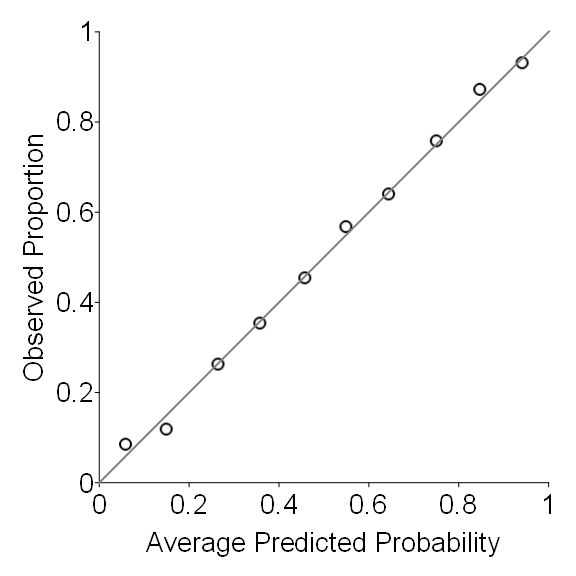 Appendix 5:  Results of K-means clustering applied to mTurk preference parameters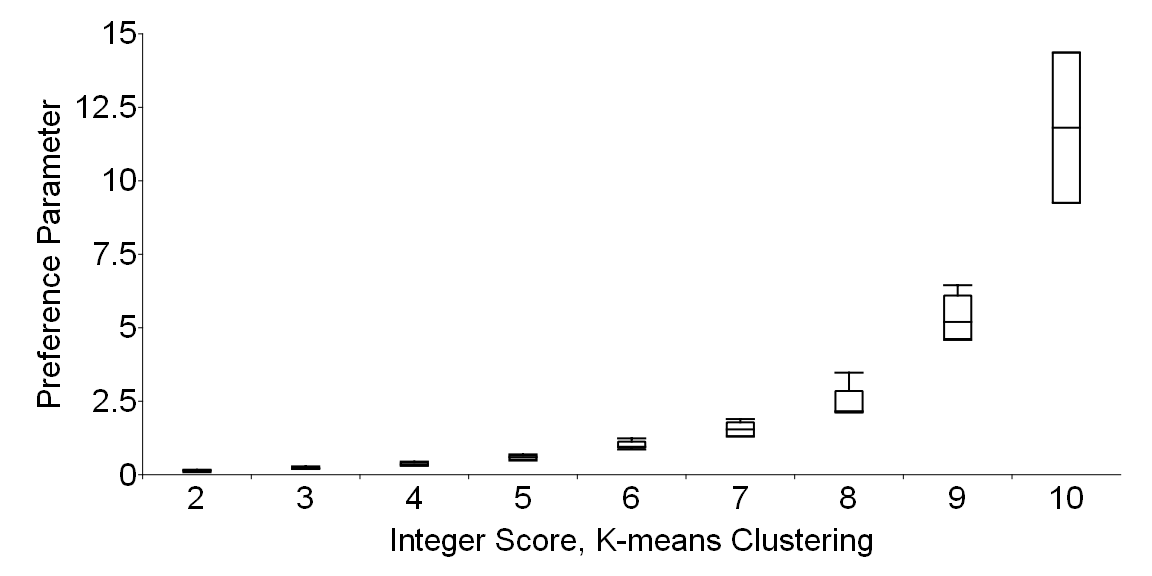 Adverse EventMedian (Interquartile Range)CTCAE 1CTCAE 2CTCAE 3CTCAE 4Chronic IllnessesDiabetesPre-Diabetes:

Hemoglobin A1C: 5.7 - 6.4% or
Fasting Glucose: 100 - 125mg/dL or 
2H Oral Gluc Tolerance Test: 140 - 199 mg/dL3 (2-5)Diabetes

Hemoglobin A1C > 6.4% or
Fasting Glucose > 125mg/dL or 
2H Oral Gluc Tolerance Test > 200mg/dL 
Medical Intervention May Be Indicated 5 (4-7)Diabetes

Hemoglobin A1C > 6.4% or
Fasting Glucose > 125mg/dL or 
2H Oral Gluc Tolerance Test > 200mg/dL AND
Requiring multiple medication and/or medication escalation 6 (5-8)Acute Life Threatening Diabetes

Hospitalization (eg Ketoacidosis) 9 (8-10)Pulmonary FibrosisDrug Related Pulmonary Fibrosis

Mild Hypoxemia with Radiologic Pulmonary Fibrosis < 25% lung volume 6 (5-7)Drug Related Pulmonary Fibrosis

Moderate Hypoxemia with Evidence of Pulmonary Hypertension OR

Radiographic Evidence of Pulmonary Fibrosis 25 - 50% Lung Volume 7 (6-8)Drug Related Pulmonary Fibrosis

Severe Hypoxemia

Evidence of Right Side Heart Failure OR 

Radiographic Pulmonary Fibrosis > 50 - 75% Lung Volume 9 (9-10)Drug Related Pulmonary Fibrosis

Life Threatening Consequences (e.g. hemodynamic complications)

AND

Intubation with Ventilatory Support 10 (9-10)HypertensionPre-Hypertension
Systolic Blood Pressure: 120-139 or
Diastolic Blood Pressure: 80-892 (1-2)Hypertension
Systolic Blood Pressure: 140-159 or
Diastolic Blood Pressure: 90-99 OR
Increase or Start Anti-hypertension medications 4 (3-5)Hypertension
Systolic Blood Pressure: > 160 or
Diastolic Blood Pressure: > 100 5 (4-6)Life Threatening Hypertension
Hospitalization for Hypertensive Urgency/Emergency 9 (8-10)Respiratory and ThoracicRespiratory, Thoracic, Mediastinal Not Otherwise Specified

Asymptomatic or Mild Symptoms
AND
Clinical or Diagnostic Observations Only3 (2-4)Respiratory, Thoracic, Mediastinal Not Otherwise Specified

Moderate, Minimal, Local, or Non-invasive Intervention Indicated
AND
Limiting Age Appropriate Activities Daily Living4 (3-6)Respiratory, Thoracic, Mediastinal Not Otherwise Specified

Severe or Medically Significant but Not Life Threatening
AND
Hospitalization or Prolong Existing Hospitalization Disabling8 (7-9)Respiratory, Thoracic, Mediastinal Not Otherwise Specified

Life Threatening Consequences
AND
Urgent Intervention Indicated9 (8-10)OsteoporosisOsteoporosis

Radiologic evidence of osteoporosis or

Bone Mineral Density t score -1 to -2.5 (osteopenia)

AND

No intervention indicated/No loss of height4 (3-5)Osteoporosis

Bone Mineral Density t score < -2.5 

AND

Anti-osteoporotic treatment indicated

Limiting Activities Daily Living4 (3-5)Osteoporosis

Radiographic osteoporosis 

AND

Complication not requiring hospitalization (eg fracture)7 (6-8)Osteoporosis

Radiographic osteoporosis 

AND

Hospitalization Indicated (eg hip fracture)8 (7-8.5)GI UlcerGastric or Duodenal Ulcer

Asymptomatic
AND
Diagnostic Observations Only

Intervention Not Indicated4 (3-5)Gastric or Duodenal Ulcer

Symptomatic 
AND
Altered GI Function

Medical Intervention Indicated5 (3-6)Gastric or Duodenal Ulcer

Severely Altered GI Function
AND
TPN Indicated OR

Elective Operative or Endoscopic Intervention Indicated8 (8-9)Gastric or Duodenal Ulcer

Life-threatening Complications
AND
Urgent Operative Intervention Indicated9 (8-10)EndocrineEndocrine Disorders

Asymptomatic or Mild Symptoms AND

Clinical or Diagnostic Observations Only3 (2-4)Endocrine Disorders

Moderate Symptoms AND

Minimal, Local, or Non-invasive Intervention Only3 (2-4)Endocrine Disorders

Severe or Medically Significant but Not Immediately Life-threatening

AND

Hospitalization or Prolongation of Existing Hospitalization8 (7-8)Endocrine Disorders

Life-threatening Consequences AND

Urgent Intervention Indicated8.5 (7-9)Secondary MalignancyTreatment Related Secondary Malignancy

Non-Life Threatening Secondary Malignancy7 (5-8)Treatment Related Secondary Malignancy

Chronic Life Threatening Secondary Malignancy
AND
Shortens Life Expectancy
(e.g. Metastatic Disease)9 (9-10)Treatment Related Secondary Malignancy

Acute Life Threatening Secondary Malignancy
(e.g. blast crisis)10 (9-10)Renal FailKidney Injury

Creatinine level increase of > .3mg/dL OR

Creatinine 1.5 - 2 times above baseline5 (4-6)Kidney Injury

Creatinine 2 - 3 times above baseline5 (4.5-6)Kidney Injury

Creatinine 3 times baseline or > 4mg/dL AND

Hospitalization Indicated8 (7-10)Kidney Injury

Life-threatening consequences AND 

Hospitalization, dialysis, or transplant indicated10 (9-10)Congestive Heart FailHeart Failure

Asymptomatic with lab (e.g. BNP [B-natiuretic peptide]) OR

Cardiac Imaging Abnormalities5 (4-6)Heart Failure

Symptoms with mild to moderate activity or exertion5 (4-7)Heart Failure

Severe with symptoms at rest or with minimal activity or exertion AND

Intervention indicated9 (8-10)Heart Failure

Life-threatening consequences AND

Urgent intervention indicated(e.g. continuous IV medications, mechanical hemodynamic support10 (9-10)Cardiac ArrhythmiaAtrial or Ventricular Arrhythmia 

Asymptomatic intervention not indicated4 (3-6)Atrial or Ventricular Arrhythmia 

AND

Non-urgent medical intervention indicated6 (5-8)Atrial or Ventricular Arrhythmia

AND 

Acute Medical Intervention Indicated8 (6-8)Atrial or Ventricular Arrhythmia 

Life-threatening Consequences
Hemodynamic Compromise 
AND 
Hospitalization and Urgent Intervention Indicated10 (9-10)Reproductive System Disorder(Adult Male/Female)Reproductive System Disorders

Asymptomatic or mild symptoms

Clinical or Diagnostic Observations Only

Intervention not indicated 3 (2-3.5)Reproductive System Disorders

Moderate AND

Minimal, Local, or Non-Invasive Intervention 4 (3-5)Reproductive System Disorders

Severe AND 

Hospitalization or Prolongation of Existing Hospitalization 7 (6-8)Reproductive System Disorders

Sterilization of Patient at Child Bearing Age(Male or Female) 9 (8-10)Reproductive System Disorders

Life-threatening Consequences AND

Urgent Intervention Indicated9.5 (8-10)Cognitive DysfunctionEncephalopathy or Cognitive Dysfunction

Mild Symptoms
AND
Not Interfering with Work/School/Life Performance4 (3-5)Encephalopathy or Cognitive Dysfunction

Moderate Symptoms
AND
Interfering with Work/School/Life Performance But Capable of Independent Living6 (5-7)Encephalopathy or Cognitive Dysfunction

Severe Symptoms
AND
Impairing Work/School/Life Performance9 (8-9)Encephalopathy or Cognitive Dysfunction

Life-Threatening Consequences
AND
Urgent Intervention or Hospitalization Indicated9 (8-10)Hepatic DysfunctionFunctional Hepatic Impairment

Asymptomatic or Mild Symptoms
AND
Clinical or Diagnostic Observation Only3 (2-4)Functional Hepatic Impairment

Moderate Symptoms
AND
Mild, Local, or Non-Invasive Intervention5 (3-6)Functional Hepatic Impairment

Severe or Medically Significant but Not Immediately Life-Threatening
(e.g. Mild Encephalopathy)

AND

Hospitalization or Prolongation of Existing Hospitalization Indicated8 (7-9)Functional Hepatic Impairment

Life-Threatening Consequences
(e.g. Moderate to Severe Encephalopathy, Coma, Hemorrhage) 
AND

Hepatic Transplant and Urgent Hospitalization Indicated10 (9-10)SeizuresDrug Related Seizure

Brief Partial Seizure

No Loss of Consciousness5 (4-7)Drug Related Seizure

Brief Generalized Seizure with

Loss of Consciousness6 (5-8)Drug Related Seizure

Multiple Seizures Despite Medical Intervention9 (9-10)Drug Related Seizure

Life-Threatening Prolonged Repetitive Seizures (Status Epilepticus)
AND
Requiring Hospitalization and Urgent Intervention10 (9-10)GlaucomaGlaucoma

Elevated Intraocular Pressure (EIOP) without Visual Field Deficits
AND
Single Topical Agent Indicated4 (3-6)Glaucoma

Elevated Intraocular Pressure (EIOP) with Early Visual Field Deficit
AND
Multiple Topical Agents and/or Oral Agent Indicated6 (5-7)Glaucoma

Elevated Intraocular Pressure (EIOP) with Marked Visual Field Deficit
AND
Operative Intervention Indicated8 (7-10)Glaucoma

Blindness in Affected Eye (20/200 or Worse)9 (9-10)CataractsCataracts

Asymptomatic AND

Clinical or Diagnostic Observation Only3 (2-5)Cataracts

Symptomatic AND

Moderate Decrease in Visual Acuity (20/40 or better)5 (4-5)Cataracts

Symptomatic with Marked Decrease Visual Acuity (worse than 20/40 but better than 20/200)
AND
Operative Intervention Indicated (e.g. cataract surgery)7 (6-8)Cataracts

Blindness (20/200 or worse) in affected eye8 (7-9)Acute Coronary SyndromeAcute Coronary Syndrome

Symptomatic Progressive Angina AND
Cardiac Enzymes Normal
Hemodynamically Stable7 (5-8)Acute Coronary Syndrome

Symptomatic Unstable Angina OR Acute Myocardial Infarction
AND
Cardiac Enzymes Abnormal
Hemodynamically Stable8 (6-8)Acute Coronary Syndrome

Symptomatic Unstable Angina OR Acute Myocardial Infarction
AND
Cardiac Enzymes Abnormal
Hemodynamically Unstable9 (9-10)Acute Coronary Syndrome

Life Threatening Consequences
Hemodynamically Unstable
AND
ICU Level Care Indicated10 (9-10)StrokeStroke

Asymptomatic or Mild Neurologic Deficit

Radiographic Findings Only6 (5-8)Stroke

Moderate Neurologic Deficit8 (7-9)Stroke

Severe Neurologic Deficit

Prolonged Hospitalization AND/OR 

Requires Care in Long-term Facility10 (9-10)Stroke

Life-Threatening Consequences

If Survive Requires Prolonged Use of Tracheostomy AND/OR Percutaneous Gastrostomy Tube
Requires Care in Long-Term Facility10 (9-10)AnxietyAnxietyMild symptoms; intervention not indicated2 (1-4)AnxietyModerate symptoms; limiting instrumental ADL5 (4.5-5.5)AnxietySevere symptoms; limiting self care ADL; hospitalization not indicated7 (6-8)AnxietyLife-threatening; hospitalization indicated9 (9-10)DepressionDepressionMild depressive symptoms3 (2-3)DepressionModerate depressive symptoms; limiting instrumental ADL6 (4-6.5)DepressionSevere depressive symptoms; limiting self care ADL; hospitalization not indicated7 (7-8)DepressionLife-threatening consequences, threats of harm to self or others; hospitalization indicated9 (9-10)ManiaManiaMild manic symptoms (e.g., elevated mood, rapid thoughts, rapid speech, decreased need for sleep)5 (4.5-6)ManiaModerate manic symptoms (e.g., relationship and work difficulties; poor hygiene)7 (5-7)Mania Severe manic symptoms (e.g., hypomania; major sexual or financial indiscretions); hospitalization not indicated8 (8-10)ManiaLife-threatening consequences,  threats of harm to self or others; hospitalization indicated9 (9-10)Congenital ComplicationsCongenital AbnormalitiesMinor Physical Congenital Abnormalities with No Clinical Significance

(e.g. single palmar crease, pre-auricular skin tag)2 (1-4)Intrauterine Growth Restriction:

Birth weight below 10th percentile for gestational age. Requires additional monitoring. May have clinical consequences.7 (5-9)Physical Features Persisting in a Term Infant that are Typically Only Present Before 37 Weeks Gestation

(e.g. patent ductus arteriosis, undescended testicle)5 (4-7)Genetic Disorders:

Genetic disorders compatible with survival but likely to result in disability.

(e.g. Chromosomal Disorders, Trisomy 21)10 (8-10)Facial/Orthopaedic Sequelae:

Hypoplasia of face or fingers, Arthrogryposis, Loss of Limb9 (7-10)Microcephaly/Macrocephaly:

Abnormalities in head circumference and brain size. Requires additional monitoring. May result in cognitive dysfunction.9 (8-10)Major Cardiac, Pulmonary, Gastrointestinal Malformations:

Structural abnormality with surgical or medical importance. 
(e.g. major cyanotic heart disease, esophageal atresia, gastroschisis)10 (9-10)Spina BifidaClosed Spinal Dysraphism (i.e. spina bifida occulta):

Failure of fusion of vertebral bodies. Unexposed neural tissue. Skin Intact.7 (4-9)Myelomenigocele:

Cleft in vertebral column8 (7-9)Encephalocele:

Protrusion of brain and/or meninges through skull. Covered by skin. 

AND

May be compatible with survival but with likely disability.10 (9-10)Anencephaly:

Open deficit, cranial tube exposed. Not compatible with survival.10 (10)Teratogenicity Teratogenic Mild Intellectual Disability:

Children require academic supports to learn skills appropriate for age. Social skills and personal judgment immature for age. Most individuals independent in daily living activities, employable in jobs, and able to live independently.7.5 (6.5-8.5)Teratogenic Moderate Intellectual Disability:

Conceptual and academic skills lag well behind peers. Adults able attain elementary level skills. Social cues, judgment, and life decisions require support. Most capable of personal care with support (e.g. group home).9 (8-10)Teratogenic Severe Intellectual Disability:

Little understanding of written language, numbers, time, money concepts. Caretakers provide extensive support. Benefit from interaction with family/familiar people with limited social interaction. Trainable in some basic activities of daily living.10 (10-10)Taratogenic Profound Intellectual Disability:

May use objects in a goal directed fashion for self-care or recreation. May understand some gestures and emotional cues. Dependent on support for all activities of daily living.10 (9-10)Adverse EventsTypically Shorter DurationFeverDrug Fever

Temperature 38 - 39C (100.4 - 102.2F) < 24Hours3 (2-4)Drug Fever

Temperature 39 - 40C (102.2 - 104F) < 24 Hours 3 (2-5)Drug Fever

Temperature > 40C for < 24Hours 6 (4-8)Drug Fever

Temperature > 40C for > 24Hours 6 (4-8)	HeadacheHeadache

Mild Pain < 1 week 2 (1-3)Headache

Moderate Pain AND
Limits Activities Daily Living< 1 week3 (2-5)Headache

Severe Pain AND
Limits Self Care and Activities Daily Living < 1 week 5 (4-6)Chronic Headache

Moderate to Severe Pain
Duration > 1 week6 (5-7)InfectionInfection

Asymptomatic or Mild Symptoms

Diagnostic intervention only
Medical intervention not indicated 2 (1-3)Infection

Symptomatic AND

Minimal, local, or non-invasive intervention indicated 3 (2.5-4)Infection

Severe of medically significant but not immediately life threatening AND
Hospitalization or prolongation existing hospitalization 8 (7-9)Infection

Life threatening consequences AND
Urgent hospitalization or ICU level care indicated10 (9-10)Weight GainWeight Gain

5-10% increase from baseline3 (2-3)Weight Gain

10-20% increase from baseline4 (3-6)Weight Gain

> 20% increase from baseline6 (5-7)Weight LossWeight Loss

5-10% Decrease from Baseline2 (1-3)Weight Loss

10-20% Decrease from Baseline AND
Requires Nutritional Support5 (3-6.5)Weight Loss

> 20% Decrease from Baseline AND
Tube feed or TPN Indicated8 (7-9)ThrombosisVenous Thrombosis

(e.g. superficial thrombosis)3 (2-4)Venous Thrombosis

Uncomplicated deep vein thrombosis

AND

Medical Intervention Indicated7 (6-8)Uncomplicated Pulmonary Embolism or 
Non-embolic Cardiac Mural Thrombus

AND

Medical Intervention Indicated.6 (5-7)Life Threatening Thrombotic Event

(e.g. Complicated Pulmonary Embolism, Arterial Insufficiency)

Hemodynamic Instability
AND
Urgent Intervention Indicated10 (9-10)Avascular NecrosisAvascular Necrosis

Asymptomatic Clinical or Diagnostic Interventions Only4.5 (3.5-6)Avascular Necrosis

Symptomatic Limiting Instrumental Activities Daily Living6 (5-7)Avascular Necrosis

Severe Symptoms

Limiting Self Care Activities Daily Living
AND
Operative Intervention Indicated8.5 (7.5-9.5)Avascular Necrosis

Life Threatening Consequences
AND
Urgent Intervention Indicated9 (8-10)Hair LossAlopecia

Hair Loss < 50% of Normal for Individual
Only Noticeable from Close Inspection
Different Hair Style but Doesn't Require Wig to Camouflage3.5 (2-5)Alopecia

Hair Loss >/= 50% of Normal for Individual

May be associated with Psychosocial Impact5 (4-6)DiarrheaDiarrhea

Increase < 4 Stools Per Day Over Baseline OR

Mild Increase in Ostomy Output Compared to Baseline3 (3-4)Diarrhea

Increase 4 - 6 Stools Per Day Over Baseline

Moderate Increase in Ostomy Output Compared to Baseline
AND
Limiting Instrumental Activities Daily Living4 (3.5-5)Diarrhea

Increase < 7 Stools Per Day Over Baseline

Incontinence OR
Severe Increase in Ostomy Output Compared to Baseline
AND
Hospitalization Indicated7 (6-9)Diarrhea

Life-threatening Complications AND

Hospitalization Indicated9 (8-10)NauseaNausea

Loss of Appetite Without Alteration in Eating Habits2 (2-4)Nausea

Oral Intake Decreased 
AND
Without Weight Loss, Dehydration, or Malnutrition3 (2-3)Nausea

Vomiting or Anti-Emetics Required6 (5-7)Nausea

Inadequate Oral Caloric or Fluid Intake
OR
Refractory Vomiting with Tube Feed, TPN8 (7-9)VertigoVertigo

Mild symptoms3 (2-3)Vertigo

Moderate Symptoms AND
Limiting Instrumental Activities Daily Living5 (4-6)Vertigo

Severe Symptoms AND
Limiting Self Care7 (6-8)Vascular AccessVascular Access

Device Dislodgement, Blockage, Leak, Malposition

AND
Device Replacement Indicated4.5 (3-6)Vascular Access

Deep Vein or Cardiac Thrombosis

AND
Intervention Indicated (e.g. anticoagulation, lysis, filter, invasive procedure)7 (6-8)Vascular Access

Embolic Event Related to Vascular Access(e.g. pulmonary embolism or life threatening thrombus)9 (8-10)Suicidal IdeationSuicidal Ideation

Increased Thoughts of Death But No Wish to Kill Oneself6 (5-7)Suicidal Ideation

Suicidal Ideation with No Specific Plan or Intent5 (4-7)Suicidal Ideation

Specific Plan to Commit Suicide OR
Suicide Attempt without Serious Intent to Die
May Not Require Hospitalization9 (9-10)Suicidal Ideation

Suicide Attempt with Intent to Die OR
Specific Plan to Commit Suicide with Serious Intent to Die 
Requires Hospitalization9 (8-10)HallucinationsHallucinations

Mild Hallucinations (e.g. perceptual distortions)5 (4-7)Hallucinations

Moderate Hallucinations7 (6-8)Hallucinations

Severe Hallucinations AND
Medical Intervention Indicated
Hospitalization Not Indicated6 (5-7)Hallucinations

Life-threatening Complications
Threats of Harm to Self or Others
AND
Hospitalization Indicated9 (8-10)SICCADry Mouth
Symptomatic (e.g. dry thick saliva) AND
Without Significant Dietary Alteration2 (1-3)Dry Mouth
Moderate Symptoms
AND 
Oral Intake Alterations
(e.g. copious water, other lubricants) OR
Diet Limited to Purees4 (2-6)Dry Mouth

Inadequate Oral Intake
AND
Tube Feeds, TPN Indicated8 (6-9)CushingoidCushingoid

Mild Symptoms AND

Intervention Not Indicated3 (2-5)Cushingoid

Moderate Symptoms AND

Medical Intervention Indicated6 (5-7)Cushingoid

Severe Symptoms AND

Medical Intervention or Hospitalization Indicated7 (6-8)MyalgiaDrug Related Myalgia

Mild Pain2 (2-3)Drug Related Myalgia

Moderate Pain AND

Limiting Instrumental Activities Daily Living6 (4-7)Drug Related Myalgia

Severe Pain AND

Limiting Self Care Activities Daily Living6 (5-8)PruritusPruritus (Itching)

Mild or Localized AND

Topical Intervention Indicated2 (2-3)Pruritus (Itching)

Intense or Widespread Intermittent OR
Skin Changes from Scratching
AND
Oral Intervention Indicated4 (2-4)Pruritus (Itching)

Intense or Widespread, Constant
AND
Oral Corticosteroid or Immunosuppressive Therapy Indicated6 (4-7)DermatologicSkin Disorders

Asymptomatic or Mild Symptoms

Clinical or Diagnostic Observations Only2 (1-3)Skin Disorders

Moderate, Minimal, Local, or Non-Invasive Intervention Indicated 3 (2-4)Skin Disorders

Severe or Medically Significant but Not Immediately Life Threatening

AND
Hospitalization or Prolongation of Existing Hospitalization7 (6-8)Skin Disorders

Life-threatening Consequences AND

Urgent Intervention Indicated8.5 (8-9)Dry EyeDry Eye

Mild symptoms relieved by lubricants2 (1-3)Dry Eye

Multiple agents indicated to relieve symptoms
AND
Limiting instrumental activities of daily living4 (2-5)Dry Eye

Decrease in visual acuity (worse than 20/40)
AND
Limiting self care activities of daily living6 (5.5-8)ConstipationDrug Related Constipation

New mild symptoms
Occasional use of stool softeners, laxatives, dietary modification, or enema.2 (1-3)Drug Related Constipation

Persistent symptoms with regular use of laxatives or enemas
AND
Limiting instrumental activities of daily living4 (3-5)Drug Related Constipation

Obstipation with manual evacuation indicated
AND
Limiting self-care activities of daily living6 (5-7)Drug Related Constipation

Life threatening consequences AND
Hospitalization indicated9 (7.5-10)Infusion Site ReactionInjection Site Reaction

Tenderness with or without associated symptoms(e.g. warmth, erythema, itching)2 (1-3)Injection Site Reaction

Pain, Lipodystrophy, Edema, Phlebitis4 (2.5-5)Injection Site Reaction

Ulceration or Necrosis with Severe Tissue Damage
AND
Operative Intervention Indicated8 (7-9)Injection Site Reaction

Life-threatening consequences
AND
Urgent intervention indicated9 (8-10)FallsDrug Related Fall

Minor with no resultant injuries
Intervention not indicated3 (2.5-4)Drug Related Fall

Symptomatic AND
Non-invasive Intervention Indicated5 (4-5)Drug Related Fall

Hospitalization Indicated7 (6.5-8)Allergic ReactionAllergic Reaction

Transient Flushing AND
No Intervention Indicated2 (1-3)Allergic Reaction

Intervention or Infusion Indicated
AND
Responds Quickly to Medications
Prophylaxis < 24 Hours5 (3-6)Allergic Reaction

Prolonged (Not rapidly responsive to medical intervention)
AND
Recurrence of Symptoms Following Medical Treatment
Hospitalization Indicated6 (5-8)Allergic Reaction

Life Threatening Consequences
AND
Urgent ICU Level Care Indicated
(e.g. Stevens Johnson Syndrome, Anaphylaxis, Angioedema)10 (9-10)Sexual DysfunctionSexual Dysfunction

Mild Sexual Dysfunction Not Adversely Affecting Relationship3 (2-4)Sexual Dysfunction

Moderate Sexual Dysfunction AND

Adversely Affecting Relationship6 (5-7Sexual Dysfunction

Severe Increase in Sexual Interest Leading to Dangerous Behavior8 (6-9)EdemaEdema Limbs

Asymptomatic or Mild Symptoms

Clinical or Diagnostic Observations Only2 (2-4)Edema Limbs

Moderate Symptoms AND

Minimal, Local, or Non-Invasive Intervention Indicated3 (3-5)Edema Limbs

Severe or Medically Significant but Not Life-Threatening

AND

Hospitalization or Prolongation Existing Hospitalization Indicated7 (6-8)FatigueFatigue

Fatigue Relieved By Rest3 (2-4)Fatigue

Fatigue Not Relieved by Rest3 (2-4)Fatigue

Fatigue Not Relieved by Rest
AND
Limiting Self Care Activities Daily Living6 (5-7)AnemiaAnemia

Hemoglobin (Hbg) < Lower Limit Normal - 10 g/dL OR

Hgb < Lower Limits Normal - 6.2mmol/L OR

Hgb < Lower Limits Normal - 100g/L3 (2-4)Anemia

Hemoglobin (Hbg) < 10- 8 g/dL OR

Hgb < 6.2 - 4.9 mmol/L OR

Hgb < 100 - 80g/L4 (3-5)Anemia

Hemoglobin (Hbg) < 8 g/dL OR

Hgb < 4.9 mmol/L OR

Hgb < 80 g/L
AND
Transfusion Indicated8 (6-8)Anemia

Life-Threatening Consequences AND

Urgent Intervention Indicated9 (8-10)DICDisseminated Intravascular Coagulation

Lab Findings with No Bleeding5 (4-7)Disseminated Intravascular Coagulation

Lab Findings with Bleeding9 (8-10)Disseminated Intravascular Coagulation

Life-Threatening Consequences
AND
Hospitalization and Urgent Intervention Indicated10 (9-10)DyskinesiaDyskinesia

Mild Restlessness or Increased Motor Activity4 (3-5)Dyskinesia

Moderate Restlessness or Increased Motor Activity
AND
Limiting Instrumental Activities Daily Living7 (6-8)Dyskinesia

Severe Restlessness or Increased Motor Activity
AND
Limiting Self Care Activities Daily Living6 (5-8)Kidney StonesRenal Calculi (Kidney Stones)

Asymptomatic of Mild Symptoms AND

Occasional Use of Non-Prescription Agents3 (2-4)Renal Calculi (Kidney Stones)

Symptomatic
AND
Oral Anti-emetics OR
Around the Clock Non-Prescription Analgesics or Any Oral Narcotic6 (4-7)Renal Calculi (Kidney Stones)

Hospitalization Indicated
AND
IV Intervention
Elective Endoscopic or Radiographic Intervention Indicated7 (6-8)Renal Calculi (Kidney Stones)

Life-Threatening Complications
AND
Urgent Endoscopic or Operative Intervention and Hospitalization Indicated9 (8-10)InsomniaInsomnia

Mild Difficulty Falling Asleep, Staying Asleep, or Waking Up Early3 (2-4)Insomnia

Moderate Difficulty Falling Asleep, Staying Asleep, or Waking Up Early3 (3-5)Insomnia

Severe Difficulty Falling Asleep, Staying Asleep, or Waking Up Early6 (5-7)PancreatitisPancreatitis

Enzyme Elevation or Radiologic Findings Only3 (2-5)Pancreatitis

Severe Pain, Vomiting
AND
Medical Intervention Indicated (e.g. analgesia, nutritional support)8 (7-9)Pancreatitis

Life-Threatening Consequences
AND
Hospitalization and Urgent Intervention Indicated9 (8-10)Flu ReactionFlu Like Symptoms

Mild Flu-Like Symptoms2 (2-3)Flu Like Symptoms

Moderate Flu-Like Symptoms > 1 day2 (2-3)Flu Like Symptoms

Severe Flu-Like Symptoms > 1 Day AND
Limiting Self Care Activities Daily Living5 (4-7)Gait DysfunctionGait Disturbance

Mild Change in Gait

(e.g. wide based, limping, or hobbling)5 (4-6)Gait Disturbance

Moderate Change in Gait
(e.g. wide based, limping, or hobbling)
AND
Assistive Device Indicated5 (4-7)Gait Disturbance

Severe Change in Gait
AND
Disabling Requires Wheelchair9 (8-10)Febrile NeutropeniaFebrile Neutropenia

ANC < 1000/mm3 with Single Temp > 38.3C (101F) OR

Sustained Temp >/= 38C (100.4) for more than 1 Hour7 (5-8)Febrile Neutropenia

Life-Threatening Consequences AND

Hospitalization and Urgent Intervention Indicated9 (8-10)Laboratory AbnormalitiesINR ElevationINR Increase

INR > 1 - 1.5 x Upper Limit Normal 

OR

INR > 1 - 1.5 x Above Baseline if on Anticoagulation3 (2-4)INR Increase

INR > 1.5 - 2.5 x Upper Limit Normal 

OR

INR > 1.5 - 2.5 x Above Baseline if on Anticoagulation5 (3-7)INR Increase

INR > 2.5 x Upper Limit Normal 
OR

INR > 2.5 x Above Baseline if on Anticoagulation7 (5-7)ALT/AST ElevationALT or AST Elevation

Lab 2 - 3 x Upper Limit Normal3 (2-4)ALT or AST Elevation

Lab 3 - 5 x Upper Limit Normal4 (3-5)ALT or AST Elevation

Lab 5 -20 x Upper Limit Normal7 (5-8)ALT or AST Elevation

Lab > 20 x Upper Limit Normal8 (6-9)NeutropeniaNeutrophil Count Reduced

ANC < Lower Limit Normal - 1500/mm3 OR

ANC < Lower Limit Normal - 1.5 x 10e9/L4 (3-6)Neutrophil Count Reduced

ANC < 1500 - 1000/mm3 OR

ANC < 1.5 - 1 x 10e9/L5 (4-6)Neutrophil Count Reduced

ANC < 1000 - 500/mm3 OR

ANC < 1 - 0.5 x 10e9/L8(5-8)Neutrophil Count Reduced

ANC < 500/mm3 OR

ANC < 0.5 x 10e9/L8 (6-9)Low PlateletsPlatelet Count Reduced

Platelets < Lower Limit Normal - 75,000/mm3 OR

Platelets < Lower Limit Normal - 75 x 10e9/L4 (2-6)Platelet Count Reduced

Platelets < 75,000 - 50,000/mm3 OR

Platelets < 75 - 50 x 10e9/L7 (5-9)Platelet Count Reduced

Platelets < 50,000 - 25,000/mm3 OR

Platelets < 50 - 25 x 10e9/L5 (3-6.5)Platelet Count Reduced

Platelets < 25,000/mm3 OR

Platelets < 25 x 10e9/L7 (5-9)HypernatremiaHypernatremia

Na > Upper Limit Normal - 150 mmol/L4 (2-5)Hypernatremia

Na > 150 - 155 mmol/L4 (3-5)Hypernatremia

Na > 155 - 160 mmol/L AND 

Hospitalization Indicated8 (6-9)Hypernatremia

Na > 160 mmol/L and Life Threatening Consequences

Hospitalization Indicated8 (8-9)HyponatremiaHyponatremia

Na < 130 mmol/L - Lower Limit Normal3 (2-4)Hyponatremia

Na < 120 - 130 mmol/L5 (4-6)Hyponatremia

Na < 120 mmol/L

Life Threatening Complications9 (7-9)HyperkalemiaHypokalemia

K < 3 mmol/L - Lower Limit Normal4 (2-6)Hypokalemia

K < 3 mmol/L - Lower Limit Normal 
AND
Symptomatic Intervention Indicated6 (5-8)Hypokalemia

K < 2.5 - 3 mmol/L 
AND 
Hospitalization Indicated6 (6-8)Hypokalemia

K < 2.5 mmol/L with Life Threatening Consequences
AND
Urgent Hospitalization9 (7-10)HypokalemiaHyperkalemia

K > Upper Limits Normal - 5.5 mmol/L3 (2-4)Hyperkalemia

K > 5.5 - 6 mmol/L6 (5-7.5)Hyperkalemia

K > 6 - 7 mmol/L6 (4-7)Hyperkalemia

K > 7 mmol/L9 (8-10)Urine RetentionUrinary Retention

Urinary or Suprapubic Catheter Not Indicated

Able to Void with Some Residual Volume4 (3-5)Urinary Retention

Placement of Urinary, Suprapubic, or Intermittent Catheter Placement Indicated
AND
Medication Indicated6 (5-6)Urinary Retention

Elective Operative or Radiologic Intervention Indicated
AND
Substantial Loss of Kidney Function or Mass8 (8-10)Urinary Retention

Life-Threatening Consequences
AND
Organ Failure
Urgent Operative Intervention Indicated9 (8-10)Adverse Event Unit Pediatric FormResize font:|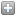 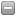 Are you Board Certified or Board Eligible in your medical specialty?* must provide valueYesNoresetHypertension Caused By Medical InterventionHypertension Caused By Medical InterventionHypertension Caused By Medical InterventionPre-HypertensionSystolic Blood Pressure: 120-139 orDiastolic Blood Pressure: 80-89* must provide value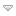 HypertensionSystolic Blood Pressure: > 160 orDiastolic Blood Pressure: > 100* must provide valueLife Threatening HypertensionHospitalization for Hypertensive Urgency/Emergency* must provide valueDepression Caused by MedicationDepression Caused by MedicationDepression Caused by MedicationDepressionModerate Depressive Symptoms ANDLimiting Instrumental ADL* must provide valueDepressionLife-threatening consequencesThreats of Harm to Self or OthersHospitalization Indicated* must provide valueHeadache Caused By Medical InterventionHeadache Caused By Medical InterventionHeadache Caused By Medical InterventionHeadacheMild Pain < 1 week* must provide valueHeadacheSevere PainLimits Self Care and Activities Daily Living < 1 week* must provide valueChronic HeadacheModerate Pain or MoreDuration > 1 week* must provide valueNeural Tube Defects Caused By Medical InterventionNeural Tube Defects Caused By Medical InterventionNeural Tube Defects Caused By Medical InterventionMyelomenigocele:Cleft in vertebral column* must provide valueAnencephaly:Open deficit, cranial tube exposed. Not compatible with survival.* must provide valueTeratogenic Cognitive Dysfunction Caused By Medical InterventionTeratogenic Cognitive Dysfunction Caused By Medical InterventionTeratogenic Cognitive Dysfunction Caused By Medical InterventionMild Intellectual Disability:Children require academic supports to learn skills appropriate for age. Social skills and personal judgment immature for age. Most individuals independent in daily living activities, employable in jobs, and able to live independently.* must provide valueSevere Intellectual Disability:Little understanding of written language, numbers, time, money concepts. Caretakers provide extensive support. Benefit from interaction with family/familiar people with limited social interaction. Trainable in some basic activities of daily living.* must provide valueHallucinations Caused By Medical InterventionHallucinations Caused By Medical InterventionHallucinations Caused By Medical InterventionHallucinationsSevere HallucinationsMedical Intervention IndicatedHospitalization Not Indicated* must provide valueHallucinationsLife-threatening ComplicationsThreats of Harm to Self or OthersHospitalization Indicated* must provide valueDry Mouth Caused By Medical InterventionDry Mouth Caused By Medical InterventionDry Mouth Caused By Medical InterventionDry MouthSymptomatic (e.g. dry thick saliva)Without Significant Dietary Alteration* must provide valueGastric or Duodenal Ulcer Caused By Medical InterventionGastric or Duodenal Ulcer Caused By Medical InterventionGastric or Duodenal Ulcer Caused By Medical InterventionGastric or Duodenal UlcerSymptomatic Altered GI FunctionMedical Intervention Indicated* must provide valueGastric or Duodenal UlcerSeverely Altered GI FunctionTPN Indicated ORElective Operative or Endoscopic Intervention Indicated* must provide valueCushingoid Features Caused By Medical InterventionCushingoid Features Caused By Medical InterventionCushingoid Features Caused By Medical InterventionCushingoidMild SymptomsIntervention Not Indicated* must provide valueCushingoidSevere SymptomsMedical Intervention or Hospitalization Indicated* must provide valueEndocrine Disorders Caused By Medical InterventionEndocrine Disorders Caused By Medical InterventionEndocrine Disorders Caused By Medical InterventionEndocrine DisordersModerate Symptoms Minimal, Local, or Non-invasive Intervention Only* must provide valueEndocrine DisordersLife-threatening ConsequencesUrgent Intervention Indicated* must provide valueNeutrophil Count Reduced Due to Medical InterventionNeutrophil Count Reduced Due to Medical InterventionNeutrophil Count Reduced Due to Medical InterventionNeutrophil Count ReducedANC < Lower Limit Normal - 1500/mm3 ORANC < Lower Limit Normal - 1.5 x 10e9/L* must provide valueNeutrophil Count ReducedANC < 1000 - 500/mm3 ORANC < 1 - 0.5 x 10e9/L* must provide valueDrug Related MyalgiaDrug Related MyalgiaDrug Related MyalgiaDrug Related MyalgiaMild Pain* must provide valueDrug Related MyalgiaModerate PainLimiting Instrumental Activities Daily Living* must provide valueCongenital Malformations Due to Medical InterventionCongenital Malformations Due to Medical InterventionCongenital Malformations Due to Medical InterventionIntrauterine Growth Restriction:Birth weight below 10th percentile for gestational age. Requires additional monitoring. May have clinical consequences.* must provide valueGenetic Disorders:Genetic disorders compatible with survival but likely to result in disability.(e.g. Chromosomal Disorders, Trisomy 21)* must provide valueMicrocephaly/Macrocephaly:Abnormalities in head circumference and brain size. Requires additional monitoring. May result in cognitive dysfunction.* must provide valuePruritus (Itching) Caused By Medical InterventionPruritus (Itching) Caused By Medical InterventionPruritus (Itching) Caused By Medical InterventionPruritus (Itching)Intense or Widespread IntermittentSkin Changes from ScratchingOral Intervention Indicated* must provide valuePruritus (Itching)Intense or Widespread, ConstantOral Corticosteroid or Immunosuppressive Therapy Indicated* must provide valueNamePlease list your name if you would like to receive acknowledgement when published.EmailPlease list a current email addressMedical SpecialtyPlease list your medical specialty with highest degree of subspecialization (e.g. neuromuscular neurology)* must provide valueYears of PracticePlease list years of clinical practice after completion of highest degree of training (e.g. residency, fellowship)* must provide valueDo you practice in an academic practice?* must provide valueYesNoresetLocation of PracticePlease list state of practice.Please also list country if outside the United States* must provide valueSex* must provide valueAdverse Event Unit Adult FormResize font:| Returning?Are you Board Certified or Board Eligible in your medical specialty?* must provide valueYesNoresetHypertension Caused by Medical InterventionHypertension Caused by Medical InterventionHypertension Caused by Medical InterventionHypertensionSystolic Blood Pressure: 140-159 orDiastolic Blood Pressure: 90-99ORIncrease or Start Anti-hypertension medications* must provide valueLife Threatening HypertensionHospitalization for Hypertensive Urgency/Emergency* must provide valueDiabetes Caused by Medical InterventionDiabetes Caused by Medical InterventionDiabetes Caused by Medical InterventionPre-DiabetesHemoglobin A1C: 5.7 - 6.4% orFasting Glucose: 100 - 125mg/dL or 2H Oral Gluc Tolerance Test: 140 - 199 mg/dL* must provide valueAcute Life Threatening DiabetesHospitalization (e.g. Ketoacidosis)* must provide valueHeadache Caused by Medical InterventionHeadache Caused by Medical InterventionHeadache Caused by Medical InterventionHeadacheModerate PainANDLimits Activities Daily Living < 1 week* must provide valueChronic HeadacheModerate Pain or MoreANDDuration > 1 week* must provide valueSuicidal Ideation Caused by Medical InterventionSuicidal Ideation Caused by Medical InterventionSuicidal Ideation Caused by Medical InterventionSuicidal IdeationIncreased Thoughts of Death But No Wish to Kill Oneself* must provide valueSuicidal IdeationSpecific Plan to Commit Suicide ORSuicide Attempt without Serious Intent to DieMay Not Require Hospitalization* must provide valueTeratogenic Cognitive Dysfunction Caused by Medical InterventionTeratogenic Cognitive Dysfunction Caused by Medical InterventionTeratogenic Cognitive Dysfunction Caused by Medical InterventionTeratogenic Moderate Intellectual Disability:Conceptual and academic skills lag well behind peers. Adults able attain elementary level skills. Social cues, judgment, and life decisions require support. Most capable of personal care with support (e.g. group home).* must provide valueTeratogenic Severe Intellectual Disability:Little understanding of written language, numbers, time, money concepts. Caretakers provide extensive support. Benefit from interaction with family/familiar people with limited social interaction. Trainable in some basic activities of daily living.* must provide valueHallucinations Caused by Medical InterventionHallucinations Caused by Medical InterventionHallucinations Caused by Medical InterventionHallucinationsMild Hallucinations (e.g. perceptual distortions)* must provide valueHallucinationsModerate Hallucinations * must provide valueDry Mouth Caused by Medical InterventionDry Mouth Caused by Medical InterventionDry Mouth Caused by Medical InterventionDry MouthModerate SymptomsAND Oral Intake Alterations(e.g. copious water, other lubricants) ORDiet Limited to Purees* must provide valueDry MouthInadequate Oral IntakeANDTube Feeds, TPN Indicated* must provide valueGastric or Duodenal Ulcer Caused by Medical InterventionGastric or Duodenal Ulcer Caused by Medical InterventionGastric or Duodenal Ulcer Caused by Medical InterventionGastric or Duodenal UlcerAsymptomaticANDDiagnostic Observations OnlyIntervention Not Indicated* must provide valueGastric or Duodenal UlcerLife-threatening ComplicationsANDUrgent Operative Intervention Indicated* must provide valueCushingoid Features Caused by Medical InterventionCushingoid Features Caused by Medical InterventionCushingoid Features Caused by Medical InterventionCushingoidModerate Symptoms ANDMedical Intervention Indicated* must provide valueEndocrine Disorders Caused by Medical InterventionEndocrine Disorders Caused by Medical InterventionEndocrine Disorders Caused by Medical InterventionEndocrine DisordersAsymptomatic or Mild Symptoms ANDClinical or Diagnostic Observations Only* must provide valueEndocrine DisordersSevere or Medically Significant but Not Immediately Life-threateningANDHospitalization or Prolongation of Existing Hospitalization* must provide valueNeutrophil Count Reduced Caused by Medical InterventionNeutrophil Count Reduced Caused by Medical InterventionNeutrophil Count Reduced Caused by Medical InterventionNeutrophil Count ReducedANC < 1500 - 1000/mm3 ORANC < 1.5 - 1 x 10e9/L* must provide valueNeutrophil Count ReducedANC < 500/mm3 ORANC < 0.5 x 10e9/L* must provide valuePlatelet Count Reduced Due To Medical InterventionPlatelet Count Reduced Due To Medical InterventionPlatelet Count Reduced Due To Medical InterventionPlatelet Count ReducedPlatelets < Lower Limit Normal - 75,000/mm3 ORPlatelets < Lower Limit Normal - 75 x 10e9/L* must provide valuePlatelet Count ReducedPlatelets < 75,000 - 50,000/mm3 ORPlatelets < 75 - 50 x 10e9/L* must provide valueDrug Related Myalgia Caused by Medical InterventionDrug Related Myalgia Caused by Medical InterventionDrug Related Myalgia Caused by Medical InterventionDrug Related MyalgiaSevere Pain ANDLimiting Self Care Activities Daily Living* must provide valueSecondary Malignancy Caused by Medical InterventionSecondary Malignancy Caused by Medical InterventionSecondary Malignancy Caused by Medical InterventionTreatment Related Secondary MalignancyNon-Life Threatening Secondary Malignancy* must provide valueTreatment Related Secondary MalignancyAcute Life Threatening Secondary Malignancy(e.g. blast crisis)* must provide valuePruritus (Itching) Caused by Medical InterventionPruritus (Itching) Caused by Medical InterventionPruritus (Itching) Caused by Medical InterventionPruritus (Itching)Mild or Localized ANDTopical Intervention Indicated* must provide valueSkin Disorders Caused by Medical InterventionSkin Disorders Caused by Medical InterventionSkin Disorders Caused by Medical InterventionSkin DisordersModerate, Minimal, Local, or Non-Invasive Intervention Indicated* must provide valueSkin DisordersSevere or Medically Significant but Not Immediately Life ThreateningANDHospitalization or Prolongation of Existing Hospitalization* must provide valuePlease provide the following demographic information. If you provide us your name and email, you will be acknowledged at the time of publication.Please provide the following demographic information. If you provide us your name and email, you will be acknowledged at the time of publication.Please provide the following demographic information. If you provide us your name and email, you will be acknowledged at the time of publication.NamePlease list your name if you would like to receive acknowledgement when published.EmailPlease list a current email addressMedical SpecialtyPlease list your medical specialty with highest degree of subspecialization (e.g. neuromuscular neurology)* must provide valueYears of PracticePlease list years of clinical practice after completion of highest degree of training (e.g. residency, fellowship)* must provide valueDo you practice in an academic practice?* must provide valueYesNoresetLocation of PracticePlease list state of practice.Please also list country if outside the United States* must provide valueSex* must provide valueEstimate from logistic regressionSEDiabetes0.820.39Osteoporosis-0.590.43Weight Gain 6-0.870.38Cognitive Impairment-0.780.38Seizure0.330.36Heart Attack1.600.39Deep Vein Thrombosis (DVT)0.710.41Headache-1.570.37Hallucinations 6-0.290.38Treatment Related Malignancy (Cancer)1.940.40Myalgia (Muscle Pain) 6-2.040.94Itchy Skin (Pruritus)-1.310.37Low Platelets-1.050.38Low Blood Sodium (Hyponatremia)-0.080.35Flu-Like Symptoms-1.900.35Abnormal Movements (Dyskinesia) 4-0.430.37Kidney Stones0.350.36Diarrhea-1.730.38Pulmonary Fibrosis 91.610.36Hypertension  (High Blood Pressure)-0.660.38Liver Disease0.390.36Kidney Failure 80.840.37Infection0.170.36Weight Loss-0.450.35Dizziness (Vertigo)-1.470.37Hair Loss-1.050.38Headache 2-2.080.38Congestive Heart Failure1.090.41Stroke2.740.40Cataracts-0.990.37Dry Eyes-1.550.47Diarrhea 7-0.840.42Suicidal Thoughts0.510.40Dizziness (Vertigo)-0.310.45Pancreatitis0.840.38Anemia (Low Red Blood Cells)-0.730.42INR Elevation-1.080.36Low White Blood Cells (Neutropenia)0.020.36Leg and Arm Swelling (Edema)-1.130.36Constipation-0.940.37Headache 6-1.060.37Glaucoma 90.530.35Nausea-1.180.38Trouble Walking-0.730.41Allergic Reaction-1.100.40Avascular Necrosis of a Joint1.120.36Glaucoma 80.670.37Osteoporosis0.290.36Stroke 60.630.44Stomach Ulcer-0.430.37Pulmonary Fibrosis 60.830.37Weight Gain 3-1.510.36Diarrhea 3-2.390.43Hallucinations 5-0.590.36Abnormal Movements (Dyskinesia) 60.340.37Heart Rhythm Disorder (Arrhythmia)-0.340.37Hypertension  (High Blood Pressure)-0.030.38Kidney Failure 50.100.37Myalgia (Muscle Pain) 3-1.700.36Depression-0.490.36Fever-1.880.37Sexual Dysfunction-1.750.38Anxiety-0.790.37Mania0.210.39Insomnia-1.500.37Fatigue-1.960.40Vascular Access Complications1.320.39Teratogen 12.300.39Teratogen 20.000.29Reproductive Dysfunction-1.240.37Urine Retention-1.370.38Heart Failure1.820.61NeutropeniaReference (0)--